12.pielikumsPriekules novada pašvaldības domes 2016.gada 28.aprīļa sēdes protokolam Nr.8, 11.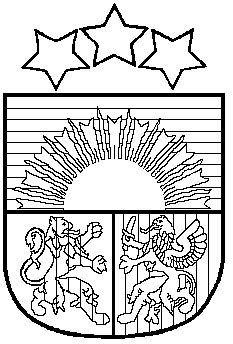 LATVIJAS REPUBLIKAPRIEKULES NOVADA PAŠVALDĪBAS DOMEReģistrācijas Nr. , Saules iela 1, Priekule, Priekules novads, LV-3434, tālrunis , fakss 63497937, e-pasts: dome@priekulesnovads.lvLĒMUMSPriekulē2016.gada 28.aprīlī                	                                                                                     Nr.811.Par atteikumu piešķirt finanšu līdzekļus biedrībai ‘’KANU ATVARS’’, sporta sasniegumu veicināšanai Priekules novadā2016.gada 5.aprīlī Priekules novada pašvaldībā saņemts biedrības “Kanu Atvars”, juridiskā adrese "STIEBRIŅI”, Virgas pagasts, Priekules novads, valdes locekļa Gunta Priedes (turpmāk – iesniedzējs), iesniegums par sporta biedrības darbības atbalstu, lai iegādātos inventāru – jaunus iemauktus, grožus un mutes dzelžus. Dalības maksas LJF ieskaites sacensībās kopējā summa 611 EUR.  	Izvērtējot iesniegumā minēto lūgumu pēc būtības, Priekules novada pašvaldības dome konstatē:[1] Iesniedzējs atbilst Priekules novada pašvaldības domes 2013.gada 31.janvāra saistošo noteikumu Nr.2 “Par  atbalsta  sniegšanu  izglītības,  mūzikas,  mākslas un sporta sasniegumu veicināšanai Priekules novadā” (turpmāk – saistošie noteikumi) 2.2.un 8.punktam.[2] Iesniegums noformēts neatbilstoši saistošo noteikumu 8.punktā minētajām prasībām.[3]  Iesniegumam nav pievienota saistošo noteikumu 9.punktā minētā informācija, kas apliecina panākumus attiecīgās nozares sacensībās, konkursos, olimpiādēs (protokols, diploms, sporta kluba, biedrības, sporta skolas vai federācijas vēstule u.tml.). Minētajā iesniegumā nav informācijas par komandas panākumiem atbilstoši saistošo noteikumu 9.punktā minētajām prasībām.[4] Iesniegumam nav pievienota pamatota pretendenta izdevumu tāme saskaņā ar saistošo noteikumu 7.punktu. Ņemot vērā augstāk  minētos trūkumus Priekules novada pašvaldības Finanšu komiteja sniegusi negatīvu atzinumu atbalsta piešķiršanai.Pamatojoties uz likuma “Par pašvaldībām” 21.panta pirmās daļas 27.punktu, Priekules novada pašvaldības domes 2013.gada 31.janvāra saistošo noteikumu Nr.2 “Par  atbalsta  sniegšanu  izglītības,  mūzikas,  mākslas un sporta sasniegumu veicināšanai Priekules novadā” 10.punktu, atklāti balsojot PAR - 11 deputāti (Malda Andersone, Inita Rubeze, Arnis Kvietkausks, Inese Kuduma, Rigonda Džeriņa, Vaclovs Kadaģis, Ainars Cīrulis, Vija Jablonska, Arta Brauna, Gražina Ķervija,  Andris Džeriņš); PRET -  nav; ATTURAS -  nav; Priekules novada pašvaldības dome NOLEMJ:Atteikt atbalstu biedrībai „KANU ATVARS”, juridiskā adrese "STIEBRIŅI”, Virgas pagasts, Priekules novads,  611 EUR apmērā inventāra iegādei.	2. Lēmums apstrīdams viena mēneša laikā pēc tā spēkā stāšanās dienas Liepājas tiesā, Republikas ielā 14/Tiesu ielā 5, Liepājā.3. Saskaņā ar Administratīvā procesa likuma 70.panta pirmo un otro daļu lēmums stājas spēkā ar brīdi, kad tas paziņots adresātam. Lēmums izsniedzams: b-bai ‘’KANU ATVARS’’, ‘’Stiebriņi’’, Virgas pag., Priekules nov.Pašvaldības domes priekšsēdētāja       					V.Jablonska